Math ObjectivesStudents will explore the definition of a function and how it can be represented using a graph, a table, and an equation.Students will be asked to create their own functions given input/output values and discuss how they discovered these functions.Students will try to make a connection with how to understand these topics in IB Mathematics courses and on their final assessments.VocabularyOrdered Pairs               •   Vertical Line Test        •   Domain       Input/Output                  •   Model                          •   Range                  About the LessonThis lesson is aligning with the curriculum of IB Mathematics Applications and Interpretations SL/HL and IB Mathematics Approaches and Analysis SL/HLThis falls under the IB Mathematics Content Topic 2 Functions:2.2:  (a) Concept of a function, domain, range, and graph         (b) Function notation eg) f(x), v(t), C(n)        (c) Concept of a function as a mathematical model2.3:  (a) The graph of a function; its equation y = f(x)As a result, students will: Apply this information to real world situations.Teacher Preparation and Notes.This activity is done with the use of the TI-84 family as an aid to the problems.
Activity MaterialsCompatible TI Technologies: TI-84 Plus*, TI-84 Plus Silver Edition*, TI-84 Plus C Silver Edition, TI-84 Plus CE          * with the latest operating system (2.55MP) featuring MathPrintTM  functionality.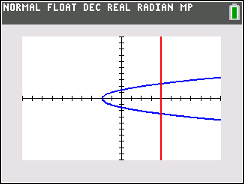 Tech Tips:This activity includes screen captures taken from the TI-84 Plus CE. It is also appropriate for use with the  rest of the TI-84 Plus family. Slight variations to these directions may be required if using other calculator models.Watch for additional Tech Tips throughout the activity for the specific technology you are using.Access free tutorials at http://education.ti.com/calculators/pd/US/Online-Learning/Tutorials Lesson Files:Student Activity84CE-BackInTime-Student.pdf84CE-BackInTime-Student.docTech Tips:This activity includes screen captures taken from the TI-84 Plus CE. It is also appropriate for use with the  rest of the TI-84 Plus family. Slight variations to these directions may be required if using other calculator models.Watch for additional Tech Tips throughout the activity for the specific technology you are using.Access free tutorials at http://education.ti.com/calculators/pd/US/Online-Learning/Tutorials Lesson Files:Student Activity84CE-BackInTime-Student.pdf84CE-BackInTime-Student.docProblem 3 – Function notation9.	For f(x) = x2 – 2x + 3, find f(4) using the graphing calculator, then by substitution showing your work below.     Solution:  10.	For f(x) = 3x2 + 5x + 3, find f(2) using the graphing calculator, then by substitution showing your work below.    Solution:  Problem 4 – Find the FunctionFurther IB ApplicationIn a longest throw competition, the height of a football thrown down field by a quarterback to a target down field is modelled by the function:Where h(t) is the height of the ball in meters above the ground at the instant it is thrown by the quarterback.(a)  Write down the height of the ball above the ground the instant it leaves the quarterback’s hand.
        Solution:  Substitute zero in for t and simpliy.(b)  Find the value of t when the ball hits the ground.        Solution:   Set the function equal to zero and solve (eg. use the graph on the handheld, use the
                           quadratic formula, etc.)(c)  State an appropriate domain for t in this model.        Solution:  This represents the start of the throw until it reaches the target.**Note: This activity has been developed independently by Texas Instruments and aligned with the IB Mathematics curriculum, but is not endorsed by IB™. IB is a registered trademark owned by the International Baccalaureate Organization. Problem 3 – Function notation9.	For f(x) = x2 – 2x + 3, find f(4) using the graphing calculator, then by substitution showing your work below.     Solution:  10.	For f(x) = 3x2 + 5x + 3, find f(2) using the graphing calculator, then by substitution showing your work below.    Solution:  Problem 4 – Find the FunctionFurther IB ApplicationIn a longest throw competition, the height of a football thrown down field by a quarterback to a target down field is modelled by the function:Where h(t) is the height of the ball in meters above the ground at the instant it is thrown by the quarterback.(a)  Write down the height of the ball above the ground the instant it leaves the quarterback’s hand.
        Solution:  Substitute zero in for t and simpliy.(b)  Find the value of t when the ball hits the ground.        Solution:   Set the function equal to zero and solve (eg. use the graph on the handheld, use the
                           quadratic formula, etc.)(c)  State an appropriate domain for t in this model.        Solution:  This represents the start of the throw until it reaches the target.**Note: This activity has been developed independently by Texas Instruments and aligned with the IB Mathematics curriculum, but is not endorsed by IB™. IB is a registered trademark owned by the International Baccalaureate Organization. Problem 3 – Function notation9.	For f(x) = x2 – 2x + 3, find f(4) using the graphing calculator, then by substitution showing your work below.     Solution:  10.	For f(x) = 3x2 + 5x + 3, find f(2) using the graphing calculator, then by substitution showing your work below.    Solution:  Problem 4 – Find the FunctionFurther IB ApplicationIn a longest throw competition, the height of a football thrown down field by a quarterback to a target down field is modelled by the function:Where h(t) is the height of the ball in meters above the ground at the instant it is thrown by the quarterback.(a)  Write down the height of the ball above the ground the instant it leaves the quarterback’s hand.
        Solution:  Substitute zero in for t and simpliy.(b)  Find the value of t when the ball hits the ground.        Solution:   Set the function equal to zero and solve (eg. use the graph on the handheld, use the
                           quadratic formula, etc.)(c)  State an appropriate domain for t in this model.        Solution:  This represents the start of the throw until it reaches the target.**Note: This activity has been developed independently by Texas Instruments and aligned with the IB Mathematics curriculum, but is not endorsed by IB™. IB is a registered trademark owned by the International Baccalaureate Organization. 